MINUTES DRAFTGirdwood Trails CommitteeRegular Monthly Meeting -- Tuesday, May 7, 2019Girdwood Community Room 7PMThe Girdwood Board of Supervisors, its committees, and subcommittees are subject to the Alaska Open Meetings Act as found in Alaska Statute 44.62.310 and Anchorage Municipal Code1.25 - Public Meetings.Call to Order 7:05PM Carolyn Brodin, ChairMay 7, 2019 Agenda approved		CH/BC
April 2, 2019 Minutes approved 	PC/KS
Announcements:Parks and Rec annual planting planned for SAT June 1 at 10AM.
Introduction of Guests/PresentationsOld Business:Trails Issues:Update on Girdwood Trails Master Plan
Christina Hendrickson is setting groundwork on this project, looking in to options to use Boutet Co and Holly Spoth-Torres, to piggyback this on to the existing work being done by the Girdwood Area Plan group.  She plans to kick off the project this fall with stakeholders forming a planning committee, hoping to complete the project by the Fall of 2020.  Currently setting up the scope of work and will introduce budget line item of about $50,000 to the GBOS Parks and Rec budget.Stakeholders identified for the steering committee are: GNSC, GMBA, INHT, USFS, HLB, DOT, Alyeska Resort, Girdwild, Railroad, Girdwood Alliance, Girdwood School, FVCS, Chugach State Park, CPG.  Send additional ideas on to Christina Hendrickson. Decide on GTC project for next KMTA grant opening, fall 2019: signs, trail project TBA
Grants will be discussed at KMTA meeting in September.  Signage project for Beaver Pond Trail, Abe’s Trail, California Creek Trail system is discussed.  Kiosk at the trailheads off Crow Creek Road and smaller wayfinding signs in keeping with the USFS guidelines based on the trail class.  These trails represent Class 1, 2 and 3 trails.Anchorage Parks and Rec has recently started signage projects, Maeve may have information that is helpful for budgeting.  Possibility of adding interpretive elements to the Kiosk signage.Signage group is going to work on preliminary budgeting info and will have a better idea of the scope of the project at the August GTC meeting.Girdwood Trails Management Plan Update 
TMO form is complete Flow chart is revised and now shows Girdwood on one chart and Anchorage process on the other side.A narrative form of the chart has also been produced.  This is in draft form, Barb is waiting for feedback from the MOA and requests feedback from GTC so that she can finalize this document, for now.
Addition of these to the Girdwood Trails Management Plan.Next Meeting:  Tuesday, June 4, 2019 7PM Trail Work Party Lower INHTGirdwood Trails Committee Agendas and minutes are available on line: http://www.muni.org/gbos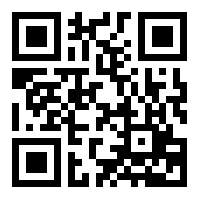 Scheduling GTC Volunteer Work parties:June 4 location & project:  Lower INHT, park at the USFS most likelyProject will include shoring up sides of the trail with bone rock and adding ditching.Kyle plans to have additional culverts placed before June 4.July 2 location & project: TBAAlaska Trails Work events:  June 15 on Winner Creek Trail.  Info on signing up for this on Alaska Trails website was emailed earlier this week.  Definitely need to pre-register, and goal is to have local trail users working on the trail.  Registration currently being promoted in Girdwood and will be promoted more widely if needed. Alaska Trails also has event in Moose Pass, June 8 and Leader Training May 11 and 12.  Volunteer incentive program:  Come to the first work party and earn a bandanna. We’ll track hours and projects and continue to provide incentives to workers who participate.  Hand Tram – hoping to complete inspection documentation this week and open it soon.Other Trails Issues
Alaska Trails Conference in April was attended by Christina Hendrickson and Jonathon Lee.Christina provided a written report, she attended workshops on grants, grant writing, other fundraising (such as events), and a program on the Outdoor Recreation Economy.  Jonathon participated in more hands-on trail building workshops, including sustainable trails, a program on what to do if sustainable techniques aren’t working, and Trails for the Soul, which tackles more of the art of trail building for the trail user experience.  Programs stressed the importance of using locally sourced material, replanting, etc.  Jonathon is impressed with the value of professional trail builders.
Mike Edgington has been communicating from the Anchorage Assembly regarding restricting trapping on municipal land. This is being discussed at the Assembly this evening, and more will be understood about the issue and proposed solutions after the meeting.  Group discusses that there is erosion on the Tiny Creek Trail on the Girdwood School property.   School district needs to be engaged in this discussion, and will likely need US Army Corps of Engineers permitting to do work in the creek.Work on the pedestrian flashing light at Hightower/Egloff and Alyeska Highway intersection should begin in June.
2 SCA crew members arrive soon and will start work June 2. Financial Report (Diana Livingston)Diana Livingston has retired from the GTC Board.  She is still handling books for Girdwood Inc.
GTC needs to recruit a new treasurer.Grants & Projects Status report:  KMTA grant status ($17,000 bridge construction grant): Pile driver hopefully driving piles this FRI or next week.  Then we can get started.  There may be a work party next week if the weather permits.KMTA Parks and Rec grant for trail building tools ($4290 granted): Tools have been ordered and should be here soon.RTP Grant status ($75,000): Phase 1, section 2 work should start with SCA crew in early June.  Trail alignment will move away from the Industrial park, brushing and cutting of this section occurred last month to avoid nesting birds.APF grant for Lower INHT ($15,000 requested). No news yet on this grant application.ACF grant for power wheelbarrow ($1000 requested) $890 granted, this will be used as match with KMTA Grant for trail tools.
  Updates GNSC:  Kyle updates that the machines will have end of season maintenance next week and then stored for the summer.GMBA:  Sophie Ostroski updates that GMBA will hold a Fundraiser on May 19 at the Brewery.  Trails are closed.  She checked out the trail conditions today and they hope to have the lower trail open in a couple of weeks, the upper trail has more work to complete before opening.GBOS (Christina Hendrickson)
Bike to School day tomorrow, please watch for kids crossing roads.  Safety rally afterward with support of lots of community organizations and businesses.Girdwood Bear Aware event at the Fire Hall on SAT 5/11 from 10A-12P
Whittier Police Dept contract renewal is beginning.
Changes to code regarding Accessory Dwelling Units (ADUs) and Parking will be discussed this month at LUC and GBOS.
Ethics and Open Meetings Act training was provided last week.
Skate Park work party was held on SAT, resulting in a big box jump.
HLB has replaced position vacated by Nicole Jones-Vogel.  We’ll meet Shelly after she’s settled in a bit.
GBOS budget season will begin July/August.May LUC/GBOS Meeting Representative – Carolyn, Kate and Barb will make sure GTC is represented.
New Business:NoneOther Business:
NoneAdjourn 8:20PMGirdwood Trails Committee Financial ReportGirdwood Trails Committee Financial ReportGirdwood Trails Committee Financial ReportMay 7, 2019Account with Girdwood Inc.$31,901.39April 2, 2019Expenses Paid(175.00)Account with Girdwood Inc.May 7, 2019$31,726.39 Reserve for Trail Signs         (500.00)Reserve for Forest Fair Fund           (80.03)Reserve for Further     (7,000.00)Trails Publication CostsReserve for Volunteer PrizesReserve for Volunteer Prizes         (500.00)Balance Unreserved Funds$23,646.36